Formato europeo per il curriculum vitae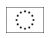 Informazioni personaliNomeRocco PentassugliaIndirizzoCentro Ricerche ENEA Brindisi s.s. 7 Appia km 706,00 – 72100 BrindisiTelefono0831.201416Fax0831.201528E-mailrocco.pentassuglia@enea.itNazionalitàItalianaData di nascita13/10/1967Esperienze lavorativeDa marzo 1991 a marzo 1993: borsa di studio presso il Centro Nazionale per  e lo Sviluppo dei Materiali (C.N.R.S.M.) di Brindisi, comprendente un  periodo di formazione teorica come tecnico di laboratorio ed uno stage presso i laboratorio Plasmi del Dipartimento di Chimica dell'Università di Bari;Da aprile 1993 a giugno 2001: assunzione presso il suddetto Centro di Ricerca (denominato in seguito PASTIS-CNRSM) in qualità di tecnico di laboratorio addetto alla preparazione di materiali (trattamenti superficiali via Plasma) ma anche con esperienze nell’ambito del trasferimento tecnologico, dell’organizzazione di corsi di formazione e del controllo di gestione dei progetti di ricerca presso l’azienda consorziata CETMA di Brindisi (da giugno 2000 a giugno 2001);Da luglio 2001 a tutt’oggi: assunzione presso l’Agenzia ENEA (Agenzia nazionale per le nuove tecnologie, l’energia e lo sviluppo economico sostenibile) con sede di lavoro nel Centro Ricerche di Brindisi, in qualità di Tecnologo.Attività svolte:trattamenti superficiali mediante tecnologie a Plasma e CVI;attività ispettive su impianti fotovoltaici, nel territorio pugliese, nell’ambito di una commessa GSE-ENEA, anno 2011;addetto Ufficio ILO con attività in ambito di: scouting della ricerca finalizzato alla creazione di eventuali imprese spin-off, attività organizzative nell’ambito della  divulgazione della cultura scientifica con scuole superiori del territorio, organizzare seminari rivolti ad imprenditori, organizzazioni datoriali e ricercatori; (biennio 2012-13)attività di formazione borsisti nell’ambito del Progetto di Ricerca TEDAT;collaborazione nell’ambito del controllo di gestione riguardo compilazione di libri firma, preventivi per attività commerciali e rendicontazione progetti di ricerca. Attività in ambito di Economia Circolare e Simbiosi Industriale presso il Laboratorio Enea SSTP-USER-RISE.IstruzioneLaura magistrale in Scienze dell’Amministrazione conseguita presso l’Università degli Studi del Molise il 27/07/2004 con votazione finale 108/110, tesi in Economia e gestione delle Imprese dal titolo: “Gestire l’innovazione: ricerca scientifica, project management e vantaggio competitivo”. Abilitazione all’esercizio della libera professione di Perito Industriale, specializzazione in elettrotecnica, conseguita presso l’I.T.I.S. E. Fermi di Lecce nell’anno 1995 con votazione finale di 61/100;Diploma di Perito Tecnico Industriale, specializzato in elettrotecnica, conseguito presso l’I.T.I.S. A. Pacinotti di Taranto nell' A.S. 1985/86 con votazione finale di 52/60;formazioneCorso: Giovani e trasferimento della conoscenza, Maierato (VV), 10-13 settembre 2013. Corso organizzato dall’associazione NETVAL – Network per la Valorizzazione della Ricerca Universitaria;Corso: La Valorizzazione dei Risultati della Ricerca Pubblica, Torino,  19-21 marzo 2013. Corso organizzato dall’associazione NETVAL – Network per la Valorizzazione della Ricerca Universitaria;Corso di Fisica e Tecnologia del Vuoto, Università del Salento, 25 maggio - 01 giugno 2002;Corso di Marketing Strategico, (120 ore) organizzato da En.A.I.P  e Assindustria Taranto, anno 1999; Corso di Pianificazione e Marketing, (150 ore) organizzato da En.A.I.P Taranto, anno 1994;Corso di Tecnologo per piccole e medie imprese, (1000 ore) organizzato da Ancifap Taranto, anno 1990.Capacità e competenze personaliattitudine ad elaborare immagini e filmati mediante uso di programmi specifici e attitudine alla scrittura di testi ed elaborazione e sintesi di dati (es. dati economici).MadrelinguaItalianaUlteriori informazioniArticoli scientificiPenza M, Rossi R, Alvisi M, Signore MA, Cassano G, Dimaio D, Pentassuglia R, Piscopiello E, Serra E, Falconieri M “Characterization of metal-modified and vertically-aligned carbon nanotube films for functionally enhanced gas sensor applications”. Thin Solid Films, volume 517, edizione 22, pagine: 6211-6216, settembre 2009;Rizzo A, Rossi R, Signore MA, Piscopiello E, Capodieci L, Pentassuglia R, Dikonimos T, Giorgi R “Effect of Fe catalyst thickness and C2H2/H-2 flow rate ratio on the vertical alignment of carbon nanotubes grown by chemical vapour deposition”. Diamond and Related Materials,   volume 17, edizione: 7-10, pagine: 1502-1505, luglio/ottobre 2008;L. Mirenghi, P.A. Ramires, R. Pentassuglia, P. Rotolo, A. Romito “Growth of Human endothelial cells on plasma-treated polyethyleneterephthalate surfaces” Journal of Materials Science: Materials in Medicine, volume 11,  edizione 5, pagine 327-331, maggio 2000.  altre pubblicazioniCorso on-line di economia di base pubblicato sul sito E-learning Enea nel novembre 2015, dal titolo: “ABC dell'economia. Come far comprendere l'economia anche ai più giovani”.